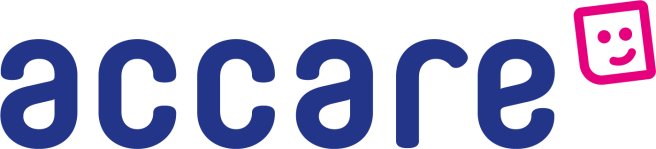 Studiedag verpleegkundig specialisten en physician assistants. Datum:		17 september 2019
Tijd:			8:30 tot 17:00 uur
Plaats:			Opleidingslokaal 2.02: Stationsplein 12, AssenAccreditatie:		aangevraagd bij V&VN, VSR, NVvP
Programma
8:30 tot 8:45 uur	Ontvangst
8:45 tot 9:00 uur	Inleiding door Corrie Wijkniet, doel van de dag9:00 tot 10:45 uur 	Verslavingsproblematiek			Rogier Terpstra (VNN)10:45 tot 11:00 uur	Koffiepauze 11:00 tot 12:45	Basisprincipes van de farmacokinetiek			Elsbeth Helfrich (WZA)12:45 tot 13:15	Lunchpauze13:15 tot 15:00	Slaapproblematiek				Bernadette Zeller en Stefanie Wigger (Accare)15:00 tot 15:15	Koffiepauze15:15 tot 17:00	Zicht op onzichtbaar: Hoe herken je LVB?
			Barbara van Blanken (GGZ Drenthe)17:00			Afsluiting We hopen u graag op 17 september te ontmoeten.Manon Back, verpleegkundig specialist.
Corrie Wijkniet, physician assistant.